LLights (Navigation Protection) Act 1938Portfolio:Minister for TransportAgency:Department of TransportLights (Navigation Protection) Act 19381938/016 (2 Geo. VI No. 16)1 Dec 19381 Dec 1938Decimal Currency Act 19651965/11321 Dec 1965Act other than s. 4‑9: 21 Dec 1965 (see s. 2(1)); s. 4‑9: 14 Feb 1966 (see s. 2(2))Acts Amendment (Department of Transport) Act 1993 Pt. 81993/04720 Dec 19931 Jan 1994 (see s. 2 and Gazette 31 Dec 1993 p. 6861)Local Government (Consequential Amendments) Act 1996 s. 41996/01428 Jun 19961 Jul 1996 (see s. 2)Reprint 1 as at 7 May 2004 Reprint 1 as at 7 May 2004 Reprint 1 as at 7 May 2004 Reprint 1 as at 7 May 2004 Courts Legislation Amendment and Repeal Act 2004 s. 1412004/05923 Nov 20041 May 2005 (see s. 2 and Gazette 31 Dec 2004 p. 7128)Ports Legislation Amendment Act 2019 Pt. 32019/00226 Feb 201927 Feb 2019 (see s. 2(b))Reprint 2 as at 23 Aug 2019 Reprint 2 as at 23 Aug 2019 Reprint 2 as at 23 Aug 2019 Reprint 2 as at 23 Aug 2019 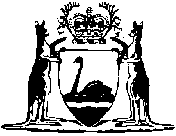 